МИНИСТЕРСТВО НА ТРАНСПОРТА И СЪОБЩЕНИЯТА	ОТЧЕТ	ЗА СТЕПЕНТА НА ИЗПЪЛНЕНИЕ НА УТВЪРДЕНИТЕ ПОЛИТИКИ И ПРОГРАМИ ЗА2021 г. (РЕЗЮМЕ)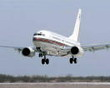 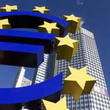 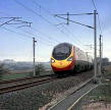 м. Март, 2022 г.ПОЛИТИКА В ОБЛАСТТА НА ТРАНСПОРТАТази политика е насочена към развитие на базисната транспортна инфраструктура, която е важно условие за поддържането на устойчив икономически растеж. Наред с основните приоритети на транспортната политика, МТС работи и за повишаването на качеството на предлаганите транспортни услуги и устойчивото развитие на транспорта. Изпълнение на проектите по ОП „Транспорт транспортна инфраструктура” Към 31.12.2021 г. 87,25% от финансовия ресурс по ОПТТИ 2014 – 2020 г. е договорен, като 58,43% от бюджета на програмата е разплатен, а сертифицираните разходи са 52%. По отношение на финансовата дисциплина и съблюдаването на правилото за автоматично освобождаване (N+3), не се реализира загуба на средства по ОПТТИ. Към 31.12.2021 г. общата цел по програмата е постигната, достигайки величина от 103,6%. Проекти:Рехабилитация на железопътната линия Пловдив – Бургас, Фаза 2Модернизация на железопътната линия София – Пловдив: жп участък Елин Пелин – КостенецТехническа помощ за подготовка на проект „Модернизация на железопътната линия София – Перник – Радомир – Гюешево – граница с Република Северна Македония”Възстановяване, ремонт и модернизация на Тягови подстанции – Варна и Разград и изграждане на Тягова подстанция Русе и въвеждане на система за телеуправление и телесигнализация – SCADAАвтомагистрала „Струма” Автомагистрала „Европа” от км 15+500 до км 48+903Автомагистрала „Русе – Велико Търново”Проект за разширение на метрото в София – трети метродиаметърРеконструкция на гарови комплекси Подуяне, Искър, Казичене, Карнобат, Стара Загора и Нова ЗагораМодернизация и оптимизация на дейностите по рехабилитация на корабоплавателния път в общия българо-румънски участък на река Дунав, чрез доставка на оборудванеТериториално разширяване на обхвата и допълване на функциите на Информационната система за управление на трафика на плавателните съдове (VTMIS) – Фаза 4Доставка, монтаж и въвеждане в експлоатация на пристанищни приемни съоръжения (ППС) в българските пристанища за обществен транспорт с национално значениеПроектиране, доставка, монтаж и въвеждане в експлоатация на автоматични перонни преградни врати (АППВ) на метростанциите от I-ви и II-ри метродиаметърПроекти, финансирани по Механизма за свързване на Европа:Развитие на железопътен възел София – железопътен участък София – Волуяк Модернизация на железопътния участък София – Елин ПелинМодернизация на железопътния участък Костенец – СептемвриРазвитие на железопътен възел Пловдив„FAIRway Danube“ – Координирано изпълнение на Генералния план за рехабилитация и поддържане на плавателния път по р. Дунав и плавателните ѝ притоци Разработване на петгодишен договор между държавата и НК „Железопътна инфраструктура”Държавата участва във финансирането на дейностите по изграждане, поддържане, развитие и експлоатация на железопътната инфраструктура. Ежегодно се осигуряват средства от държавния бюджет, които се разходват съгласно Договор между Държавата и НК „Железопътна инфраструктура”. Договорът за периода 2016 – 2020 г. изтече в края на 2020 г. През 2020 г. МТС координира процеса за разработване на проект на договор за периода 2021 – 2025 г., който беше подписан през м. януари 2021 г. Подобряване на организацията и управлението на транспортаПрез отчетния период продължи работата по политиката на МТС за постоянно повишаване на изискванията и контрола при обучението и провеждането на изпитите на кандидатите за придобиване на правоспособност за управление на МПС, както и извършването на периодичните прегледи за проверка на техническата изправност на пътните превозни средства.Достъпност и регионална обвързаностС предоставените средства за компенсации се осигурява възможност за ценови облекчения за около 3 млн. души от населението на страната, по-голям достъп до транспортната услуга и решаване на социални проблеми. Чрез средствата за субсидии се разширява общественият транспорт в изоставащи слабонаселени региони в страната и се противодейства срещу регионалната изолация. В общонационален мащаб се постига социален ефект, изразяващ се в стимулиране използването на обществен транспорт и поддържане на по-добро равнище на транспортно обслужване.Програма „Търсене и спасяване във водния и въздушния транспорт“При денонощен режим на работа ГД ГВА заедно с ИА МА поддържа сили и средства в съвместния авиационен и морски Координационен център за търсене и спасяване. В случаите на авиационни произшествия ръководи и координира операции по търсене и спасяване на човешки живот и оказва помощ на търпящи бедствие въздухоплавателни средства и хора във въздушното пространство на Р. България и на нейната сухоземна територия, както и в българския морски отговорен район за търсене и спасяване при авиационни произшествия и във вътрешните водни пътища на Р. България.Програма „Разследване на произшествия във въздушния, водния и железопътния транспорт”През отчетния период в Националния борд за разследване на произшествия във въздушния, водния и железопътния транспорт са разследвали авиационни произшествия и сериозни инциденти с български и чужди ВС в страната и чужбина, железопътни произшествия, тежко железопътно произшествие. Проведено е разследване на много тежко морско произшествие.ПОЛИТИКА В ОБЛАСТТА НА СЪОБЩЕНИЯТА И ИНФОРМАЦИОННИТЕ ТЕХНОЛОГИИСЪОБЩЕНИЯ         Стратегическата цел в областта на електронните съобщения е задоволяване на нуждите на бизнеса и населението от съвременни, ефективни и качествени съобщителни и информационни услуги, като необходимо условие за израстването на Република България в технологичен и технически аспект и основен лост за създаване на дългосрочни условия за растеж. ИНФОРМАЦИОННИ ТЕХНОЛОГИИИнформационните и комуникационни технологии (ИКТ) са основен двигател на цифровата революция в Европа. ИКТ са и основополагащ фактор за изграждането на конкурентоспособна икономика, основана на знанието и иновативно и приобщаващо информационно общество (ИО), осигуряващо високо качество на живот на гражданите. Възникващите технологии променят начина, по който се обменят ценни данни, тъй като блокчейн дава възможност за надеждни транзакции. Новата икономика на данни се развива като комбиниран ефект от редица различни постижения. Свързаността е важна основа на цифровизацията и е ключът към социалното включване, което дава възможност за разгръщане на свръх високоскоростни мрежи, базирани на оптични и 5G мрежи.ПРЕГЛЕД НА ИЗПЪЛНЕНИЕТО НА ПРОГРАМИТЕ2300.01.01. БЮДЖЕТНА ПРОГРАМА  „РАЗВИТИЕ И ПОДДРЪЖКА НА ТРАНСПОРТНАТА ИНФРАСТРУКТУРА“РАЗВИТИЕ И ПОДДРЪЖКА НА ЖЕЛЕЗОПЪТНАТА ИНФРАСТРУКТУРА И КОМБИНИРАН ТРАНСПОРТ На основание на Договора между Pепублика България и НКЖИ и одобрената от министъра на транспорта и съобщенията Годишна програма за изграждането, поддържането, ремонта, развитието и експлоатацията на железопътната инфраструктура със Закона за Държавния бюджет на Република България за 2021 г., (обн. ДВ, бр.104 от 08.12.2020 г.), ПМС №113 от 29.03.2021 г. и ПМС №177 от 29.04.2021 г. за одобряване на допълнителни разходи и трансфери по бюджета на министерството на здравеопазването за 2021 г. за сметка на разходи и/или трансфери по бюджетите на първостепенните разпоредители с бюджет по държавния бюджет и субсидии и други текущи трансфери и капиталови трансфери за нефинансови предприятия за 2021 г. и Закон за изменение и допълнение на Закона за държавния бюджет на Република България за 2021 г. (обн. ДВ, бр.77 от 16.09.2021 г.) на предприятието се предоставиха, 137 831 900 лв. капиталов трансфер, а реално са усвоени 136 821 020 лв.	За 2021 г. на „БДЖ - Пътнически превози” ЕООД са одобрени средства от централния бюджет като капиталов трансфер в размер на 109 000 000 лв., намалени до 107 312 000 лв. съгласно ПМС № 113 от 29.03.2021 г. и ПМС № 177 от 29.04.2021 г. за одобряване на допълнителни разходи и трансфери по бюджета на Министерството на здравеопазването за 2021 г. Към 31.12.2021 г. са усвоени 81 716 359 лв.РАЗВИТИЕ И ПОДДРЪЖКА НА ИНФРАСТРУКТУРАТА ВЪВ ВОДНИЯ ТРАНСПОРТЗа 2021 г. усвоените средства за изпълнение на обектите, финансирани с капиталов трансфер, включени в Годишната инвестиционна програма на ДП „Пристанищна инфраструктура” за изграждането, реконструкцията, поддържането и развитието на инфраструктурата на пристанищата по чл. 106а от ЗМПВВППБР и речните пристанища за обществен транспорт – държавна собственост са в размер на 103 317 670,99 лв.РАЗВИТИЕ И ПОДДРЪЖКА НА ИНФРАСТРУКТУРАТА ВЪВ ВЪЗДУШНИЯ ТРАНСПОРТПРОЕКТИ ФИНАНСИРАНИ ПО МЕХАНИЗМА ЗА СВЪРЗВАНЕ НА ЕВРОПА (МСЕ)ПРОЕКТ: „Внедряване на система за автоматизирана оценка на комплексността на въздушното движение (tCAT)“ПРОЕКТ: „Нова паневропейска мрежа за услуги – принос на заинтересованите страни за възлагане на обществени поръчки и разполагането на Нова паневропейска мрежа за услуги (NewPENS)“ПРОЕКТ: „Създаване на локален оперативен център за сигурност“РАЗВИТИЕ НА ПЪТНАТА ИНФРАСТРУКТУРАПроекти по ОПЕРАТИВНА ПРОГРАМА „ТРАНСПОРТ И ТРАНСПОРТНА ИНФРАСТРУКТУРА”ПРОЕКТ:   „Автомагистрала „Струма“ - Лот 3.1, Лот 3.3 и тунел Железница“ ПРОЕКТ:  Подготовка на проект АМ „Русе-Велико Търново“ПРОЕКТ: Разработване и внедряване на интелигентна транспортна система в обхвата на автомагистрала „Тракия“2300.01.02 БЮДЖЕТНА ПРОГРАМА “ОРГАНИЗАЦИЯ, УПРАВЛЕНИЕ НА ТРАНСПОРТА, ОСИГУРЯВАНЕ НА БЕЗОПАСНОСТ,  СИГУРНОСТ И ЕКОЛОГОСЪОБРАЗНОСТ”РЕГУЛИРАНЕ НА ДОСТЪПА ДО ПАЗАРА И ПРОФЕСИЯТАПрез съответния отчетен период са издадени 72 бр. разрешителни на BG и 32 бр. разрешителни на чуждестранни превозвачи за откриване на нови или продължаване действието на съществуващи международни автобусни линии. Издадени са 142 бр. разрешителни за извършване на совалкови превози на пътници, 522 еднократни разрешителни за извършване на случайни превози на пътници, 213 бр. книжки с пътнически ведомости  Интербус, 100 бр. книжки с пътни формуляри. Предоставяне на еднократни разрешителни на българските превозвачи, извършващи международни автомобилни превози на товари – 70 962 броя. Издаване на многократно ЕКМТ/СЕМТ разрешително за превоз на товари – 2035 броя. ОБЩОДОСТЪПЕН ТРАНСПОРТСубсидии и компенсации в автомобилния транспортОбщият размер на средствата за субсидии за вътрешноградски и междуселищни пътнически превози в слабонаселени планински и други райони за 2021 г. са 46 504 400 лв. Определените в чл. 49, ал. 1, ред 2 от Закона за изменение и допълнение на Закона за държавния бюджет на Република България средства за субсидии за 2021 г. (без Столична община) са в размер на 47 000 000 лв.Субсидиите са разпределени за губещи градски превози в 84 града и за 674 междуселищни автобусни линии в 125 общини.Първоначално определените средства за компенсации в размер на 47 000 хил. лв. за 2021 г. са предоставени на 265 общини. Общо по отчет за 2021 г. ефективно усвоените от общините средства са в размер на 37 548 хил. лв. или 79,9 % от плана, като излишъците по региони са разпределени в общините с недостиг и необходимостта е удовлетворена напълно.Субсидии и компенсации в железопътния транспортЗа 2021 г. субсидията за превоз на пътници с железопътен транспорт по дългосрочния договор за извършване на обществени превозни услуги в областта на железопътния транспорт на територията на Република България - администрирани разходи по бюджета на МТС е в размер на 190 635 000 лв., намалени до 187 176 790 лв. За компенсиране на намалените приходи от прилагането на цени за пътуване, предвидени в нормативни актове за определени категории пътници, имащи право на намалени или безплатни пътувания с железопътния транспорт, от централния бюджет се предоставят до 13 000 000 лв. Към 31.12.2021 г. усвоените средствата са както следва: от субсидия 187 176 790 лв. и от компенсации – 6 620 079 лв. Субсидии от централния бюджет за ДП „НК Железопътна инфраструктура”На ДП НКЖИ са предоставени 195 000 000 лв. субсидия, намалени до 191 980 200 лв. Субсидията от държавния бюджет е предназначена за финансиране на дейности по текущо поддържане и експлоатация на железопътната мрежа. За 2021 г. усвоените средства от субсидия на ДП НКЖИ са в размер на 191 946 200 лв.КОНТРОЛ И ОСИГУРЯВАНЕ НА СТАНДАРТИ ВЪВ ВСИЧКИ ВИДОВЕ ТРАНСПОРТ„В АВТОМОБИЛНИЯ ТРАНСПОРТ“Издадени удостоверения за одобрение на превозни средства, превозващи определени опасни товари – 807 бр.;Издадени удостоверения за изменение в конструкцията на регистрирани ППС - 2 984 бр.;Издадени удостоверения за индивидуално одобряване на нови ППС -1 954 бр.;Издадени разрешения за извършване на периодичен преглед за проверка на техническата  изправност на ППС, промяна във вписаните обстоятелства на издадено разрешение и промяна в списъка към издадено разрешение -2 506 бр.;Издадени и заверени сертификат за техническа изправност на товарни автомобили и ремаркета -3 034 бр.;Издадени удостоверения за индивидуално одобряване на ППС, регистрирани извън държавите членки на Европейския съюз, друга държава – страна по Споразумението за Европейското икономическо пространство или Конфедерация „Швейцария“ - 7 019 бр.;Брой проверени работни дни на водачи на пътя и в предприятията – 2 154 669 бр.„В ЖЕЛЕЗОПЪТНИЯ ТРАНСПОРТ“Издадени предписания във връзка извършени контролни проверки от НОБ – 62 бр.;Издадени наказателни постановления във връзка извършени контролни проверки на НОБ - 85 бр.;Проведени изпити на кандидати за придобиване или признаване на правоспособност за дейности, свързани с безопасността на превозите в железопътния транспорт, подготвяне и издаване на свидетелствата за правоспособност на лицата, издържали изпита – 854 бр.;Извършен надзор на технически разследвания на причините за железопътни произшествия и инциденти, проведени от районните разследващи комисии на ДП НКЖИ и жп предприятия – 358 бр.;Проведени проверовъчни изпити за проверка на знанията на лицата, заемащи длъжност от железопътния транспорт в ДП НКЖИ, превозвачите и индустриалните жп клонове, която е свързана с безопасността на превозите – 1 553 бр.; Извършени проверки за употреба на алкохол или други упойващи вещества 412 бр.„ВЪВ ВЪЗДУШНИЯ ТРАНСПОРТ“Издадени удостоверения за регистриране на въздухоплавателни средства – 99 бр.;Издаване Удостоверение за летателна годност (EASA Form 25) - 37 бр.;Издаване Разрешително за радиостанции - 98 бр.;Надзор на организации съгласно Приложение I (Част-М) на Регламент 1321/2014  - 145 бр.;Програма (план) за техническо обслужване – първоначално/ изменение – 75 бр.;Първоначално издаване/Изменение/Подновяване/Преиздаване/Конвертиране на свидетелства за правоспособност  за извършване на техническо обслужване –  part 66 – 287 + 109 / национални 13 + 5 – 414  бр.;Издаване / заверка на Удостоверение за летателна годност Наредба № 8/14.01.1999 – 74 бр. и  4 бр. специално удостоверение за летателна годност – 78 бр.;Прегледани програми за сигурност – 91 бр.„ВЪВ ВОДНИЯ ТРАНСПОРТ“Прегледани  морски кораби – 2 077 бр.;Прегледани кораби по рeка Дунав – 1 114 бр.;Издадени/преиздадени свидетелства за правоспособност и потвърждения на  свидетелства за правоспособност на морски лица – 24 360 бр.;Издадени моряшки паспорти – 1 902 бр.;Проверки на кораби по МАРПОЛ – 823 бр.;Проверки на чистотата на водите в акваториите, пристанищата и вътрешните водни пътища – 1 239 бр.;Проверки на експлоатационната годност на пристанищата/пристанищните терминали – 215 бр.„ПРОУЧВАНЕ И ПОДДЪРЖАНЕ НА ВОДНИТЕ ПЪТИЩА“Извършени хидрографни измервания по корабоплавателния път -32 568 х.кв.м; Поддържано действие на навигационни знаци в българския участък на р. Дунав – 10 433бр.;Извършени метеонаблюдения – 24 090 бр.;Водни снимки – 158 бр.УПРАВЛЕНИЕ ПРИ КРИЗИ И ПРЕВЕНЦИЯ НА РИСКА Усвоените средства за финансово осигуряване на дейност "Отбранително-мобилизационна подготовка, поддържане на запаси и мощности" за 2021 г. възлизат на 26 751 лв., при одобрен годишен бюджет в размер на 30 000 лв.Основните задачи, изпълнени от ИА ППД за осигуряване на висока степен на безопасност и сигурност и екологосъобразност в българския участък на река Дунав са:Създаване на оптимална организация за своевременно прогнозиране характера и последствията при възникване на бедствия, аварии и катастрофи – издадени са 1 338 щормови оповестявания.Отстранени и възстановени аварирали навигационни знаци – 338 бр.ПОЛЕТИ СЪС СПЕЦИАЛНО ПРЕДНАЗНАЧЕНИЕ – ДЪРЖАВЕН АВИАЦИОНЕН ОПЕРАТОР (ДАО)Проведени тренажорни подготовки -27 бр.;Извършени проверки на самолет - 8 бр.;	Извършени инспекции/одити -127 бр.;Изпълнени полети – 207 бр.;	Пролетени часове - 344,10 часаЮДЖЕТНА ПРОГРАМА „ТЪРСЕНЕ И СПАСЯВАНЕ ВЪВ ВОДНИЯ И ВЪЗДУШНИЯ ТРАНСПОРТ“„В ОТГОВОРНОСТИТЕ НА  ИА „МОРСКА АДМИНИСТРАЦИЯ“Обработени сигнали за бедствие – 100%Проведени планови учения и тренировки -10 бр.„В ОТГОВОРНОСТИТЕ НА  ГД „ГРАЖДАНСКА ВЪЗДУХОПЛАВАТЕЛНА АДМИНИСТРАЦИЯ“Курсове за повишаване на квалификацията – 4 бр.;Самостоятелни тренировки на участниците в системата за търсене и спасяване при авиационни произшествия – 4 бр.;Съвместни учения – 1 бр.БЮДЖЕТНА ПРОГРАМА „РАЗСЛЕДВАНЕ НА ПРОИЗШЕСТВИЯ ВЪВ ВЪЗДУШНИ, ВОДНИЯ И ЖЕЛЕЗОПЪТНИЯ ТРАНСПОРТ“Показатели за изпълнение към 31.12.2021 г.авиационни произшествия с български ВС в страната и чужбина – 2 бр.;авиационни произшествия с чужди ВС на българска територия – 1 бр.;сериозни инциденти с чужди ВС на българска територия – 5 бр.;сериозни инциденти с български ВС в страната и чужбина – 3 бр.;много тежко морско произшествие – 2 бр.;тежко железопътно произшествие – 1 бр.;железопътни произшествия – 6 бр.2300.02.01 БЮДЖЕТНА ПРОГРАМА „РАЗВИТИЕ НА СЪОБЩЕНИЯТА И ИНФОРМАЦИОННИТЕ ТЕХНОЛОГИИ“СЪОБЩЕНИЯЕлектронни съобщения:Изготвяне и съгласуване на становища, указания и позиции на Република България  на РГ № 17 - 70 бр.;Участия RSC, RSPG към ЕК, МОСК „Интерспутник”, CEPT – 12 бр. Пощенски услуги:Участие в 27 конгрес на Всемирния пощенски съюз;Маркоиздаване и маркосъхранение: Получени и съхранени пощенски марки за представителни цели и за международен обмен – 27 500 бр.ИНФОРМАЦИОННИ ТЕХНОЛОГИИ“КООРДИНИРАНЕ НА ПРОЦЕСА ПО ПРИЛАГАНЕ НА СТРАТЕГИЧЕСКАТА РАМКА ЗА РАЗВИТИЕ НА ИНФОРМАЦИОННОТО ОБЩЕСТВО В БЪЛГАРИЯ ДО 2023”Изготвени доклади, позиции, становища  по въпросите на ИО, ИТ и интернет управление – 25 бр.„ФОРМИРАНЕ НА ПОЛИТИКА ЗА РАЗВИТИЕ НА ШИРОКОЛЕНТОВИЯ ДОСТЪП И ИЗПЪЛНЕНИЕ НА ПРИЛОЖНИ ПРОЕКТИ В ОБЛАСТТА НА ИНФОРМАЦИОННИТЕ ТЕХНОЛОГИИ“Участия в заседания на комитети и работни групи към ЕК в областта на ШД  - Smart grids, Cloud и др. – 12 бр.“ПОДПОМАГАНЕ НА НАУЧНИТЕ ИЗСЛЕДВАНИЯ, ТЕХНОЛОГИЧНОТО РАЗВИТИЕ И ИНОВАЦИИТЕ В ОБЛАСТТА НА И К Т” Одобрено финансиране за български участници по програмите  на ЕО в областта на ИКТ – 1 635 хил. евро;Проведени консултации с потенциални участници по програмите на ЕО в областта на ИКТ – 150 бр.2300.03.00 БЮДЖЕТНА ПРОГРАМА “АДМИНИСТРАТИВНО ОБСЛУЖВАНЕ, МЕДИЦИНСКА И ПСИХОЛОГИЧЕСКА ЕКСПЕРТИЗА”Експертни болнични прегледи – 146 501 бр.;Преминали болни за стационарно лечение – 5 208 бр.;Психологически прегледи – 6 173 бр.;Среден болничен престой – 4,51 дни.